Here Comes The SunGeorge Harrison 1969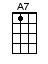 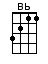 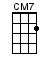 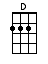 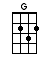 INTRO:  / 1 2 / 1 2 /[G] Little darling, it’s been a [CM7] long cold lonely [D] winter[G] Little darling, it feels like [CM7] years since it’s been [D] here[G] Here comes the sun, du, du, du, du[CM7] Here comes the [A7] sunAnd I say [G] it’s alright / [C] [G] [D] / [G] [D] /[G] Little darling, it’s been a [CM7] long cold lonely [D] winter[G] Little darling, it feels like [CM7] years since it’s been [D] here[G] Here comes the sun, du, du, du, du[CM7] Here comes the [A7] sunAnd I say [G] it’s alright / [C] [G] [D] / [G] [D] / [G] / [D] /[G] Little darling, the smile’s re-[CM7]turning to their [D] faces[G] Little darling, it seems like [CM7] years since it’s been [D] here[G] Here comes the sun, du, du, du, du[CM7] Here comes the [A7] sunAnd I say [G] it’s alright / [C] [G] [D] / [G] [D] / [G] / [D] /[Bb] Sun [F] sun [C] sun here it [G] comes [D][Bb] Sun [F] sun [C] sun here it [G] comes [D][Bb] Sun [F] sun [C] sun here it [G] comes [D][Bb] Sun [F] sun [C] sun here it [G] comes [D][Bb] Sun [F] sun [C] sun here it [G] comes [D][G] Little darling, I feel that [CM7] ice is slowly [D] melting[G] Little darling, it seems like [CM7] years since it’s been [D] clear[G] Here comes the sun, du, du, du, du[CM7] Here comes the [A7] sunAnd I say [G] it’s alright / [C] [G] [D] / [G] [D] /[G] Here comes the sun, du, du, du, du[CM7] Here comes the [A7] sun[G] It’s alright / [C] [G] [D] / [G] [D] / [G]www.bytownukulele.ca